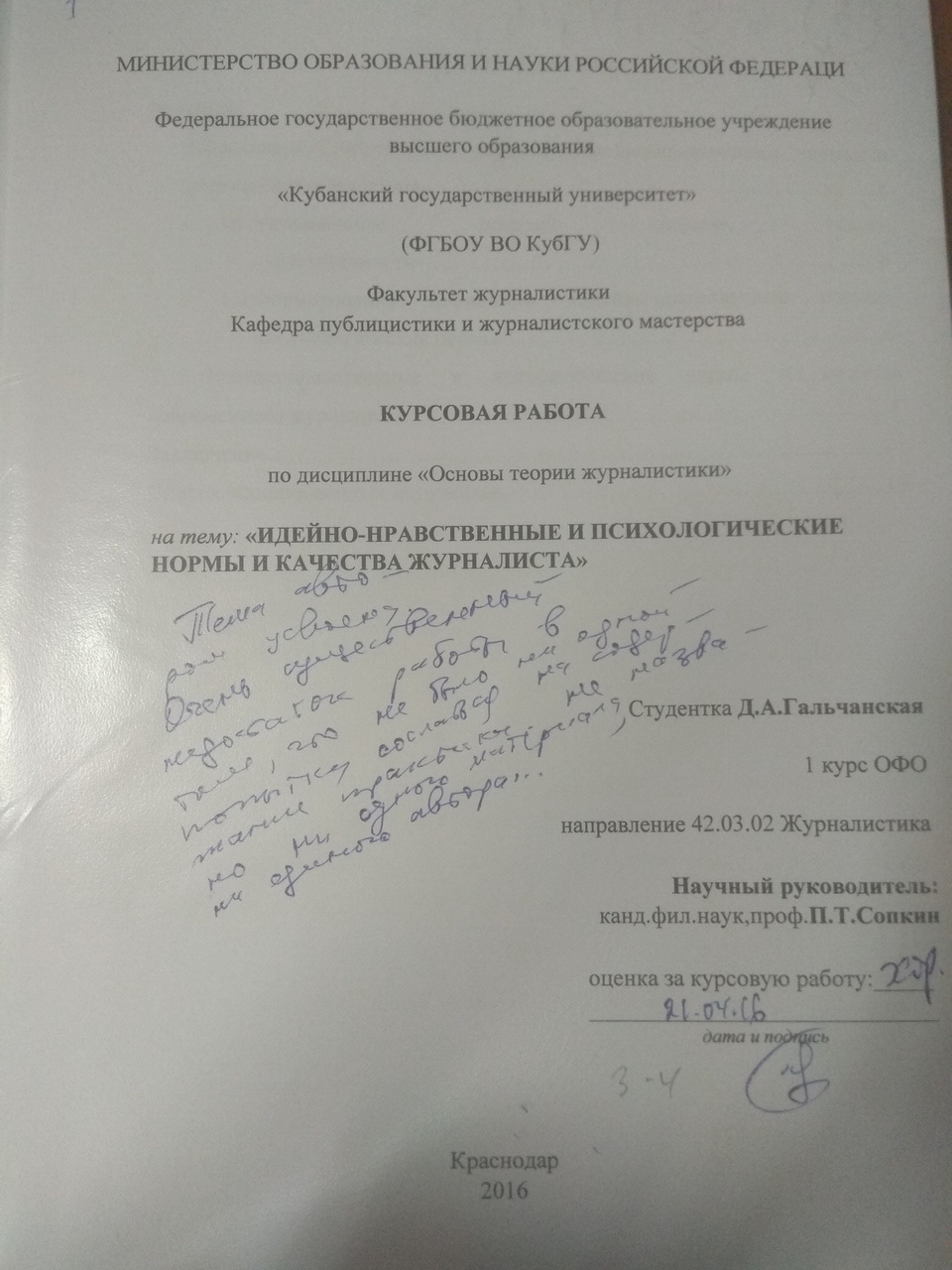 СОДЕРЖАНИЕВведение……………………………………………………………………….…..3Теоретическое обоснование понятий «идейно-нравственная норма» и «психологическая норма»…………………………………………………….6Установление понятий «норма», «идея», «нравственность»……………………………………………………..6Формирование дефиниций «идейно-нравственные нормы», «психологические нормы»…………………………………………...6Идейно-нравственные и психологические нормы и качества современного журналиста………………………………………………………..7Заключение…………………………………………………………………….....17Список использованных источников……………………………….……....…..19ВВЕДЕНИЕАктуальность. Для своей курсовой работы мною выбрана тема «идейно-нравственные и психологические нормы и качества журналиста». На сегодняшний день профессия журналиста является одной из самых востребованных и самых перспективных профессий в России. Однако, как показывают многочисленные исследования, большинство абитуриентов факультетов журналистики избирает профессию под влиянием вторичных факторов: личное стремление стать знаменитым, увлечение литературным творчеством, желание интереснее жить, советы близких или знакомых и т. п. Более того, многие люди, только вступающие в мир журналистики, не имеют даже поверхностных знаний обистинной природе прессы и о морально-психологических требованиях к её сотрудникам. В связи с этим появилась необходимость изучить идейно-нравственные и психологические нормы журналистики и вытекающие из них идейно-нравственные и психологические качества журналиста, дабы восполнить сформировать верное представление о профессии журналиста.Степень разработанности темы. В ходе написания курсовой работы мною было отмечено, что невероятно мало количество современной литературы, в которой бы наиболее полно рассматривались идейно-нравственные и психологические нормы и качества журналистов. В то же время в найденных источниках данная тема раскрывалась лишь частично, что не давало верного представления о профессии журналиста.Новизна работы. В этой работе мною была выдвинута своя точка зрения по теме идейно-нравственных и психологических норм с опорой на труды известных журналистов, а также представлены журналистские идейно-нравственные и психологические качества, соответствующие современным представлениям об идейно-нравственных и психологических нормах журналистики. Однако данная тема требует дальнейшего анализа по причине изменчивости самих норм вследствие их устаревания.Возможное применение полученных знаний. Сведения о современных идейно-нравственных и психологических нормах журналистики, о соответствующих им идейно-нравственных и психологических качествах найдут себе применение в дальнейшей деятельности, способствуют составлению верное и наиболее полного представления о профессии журналиста, помогут в дальнейшем формировании личностных  качеств будущих российских журналистов.Цель исследования. Цель моей курсовой работы заключается в том, чтобы сформировать наиболее верное представление о рассмотренных идейно-нравственных и психологических нормах, присущих журналистике, дать характеристику идейно-нравственным и психологическим качествам, присущим данным нормам.Задачи исследования. При достижении выше перечисленных целей мною решались следующие задачи:разобраться с понятиями «идейно-нравственные нормы» и «психологические нормы»;рассмотреть идейно-нравственные и психологические качества журналиста.Объект и предмет исследования. Объект исследования: представления об идейно-нравственных и психологических нормах. Предметы исследования: идейно-нравственные и психологические нормы, присущие только журналистике и качества, требуемые этими нормами.Методы исследования. Для решения поставленных задач в курсовой работе были использованы следующие методы исследования: анализ дефиниций «нравственность», «идея», «норма» «идейно-нравственная норма», «психологическая норма», выявление идейно-нравственных и психологических норм и качеств, присущих журналистике, путём анализа пособий по психологии и информации электронных ресурсов.Структура работы. Курсовая работа состоит из следующих частей: введение, которое кратко охарактеризует работу и намечает её план; две главы; заключение, подводящее итоги работы; список использованной литературы, включающий 16 наименований.1Теоретическое обоснование понятий «идейно-нравственная норма» и «психологическая норма»Установление понятий «норма», «идея», «нравственность»Всем известно, что журналистика, как и любая другая профессия, обладает своими идейно-нравственными нормами, из которых вытекают нормы психологические.«Норма – правило или предписание, действующее в определённой сфере и требующее своего исполнения» [1].«Идея – сложное понятие, представление, отражающее обобщение опыта и выражающее отношение к действительности» [2].«Нравственность – внутренняя установка индивида действовать согласно своей воле и свободной совести» [3].1.2  Формирование дефиниций «идейно-нравственные нормы», «психологические нормы»Идейно-нравственные нормы – это установленные в какой-либо группе представления о поведении, отражающие обобщение опыта  и выражающие отношение группы к действительности. Именно они способствуют формированию психологических норм –статистических понятий, получающихся и развивающихся эмпирически для определённой группы и обусловленных социальными стереотипами.Иными словами, идейно-нравственные нормы журналиста – это сформированные на протяжении многих лет правила поведения в определённых ситуациях, а психологические нормы – набор обязательных для каждого журналиста психологических качеств.Многие из этих норм оставались на протяжении всего времени становления журналистики. Однако есть и те, которые устаревают вследствие изменчивости окружающей нас среды, потому и пропадает необходимость в качествах ими предписанных.2      Идейно-нравственные и психологические нормы и качества современного журналистаПрофессия современного журналиста отличается рядом специфических черт, ее отношения с обществом и миром весьма сложны и временами конфликтны. Прежде чем вести речь о ряде качеств современного журналиста, надо разобраться, кого относить к данной категории лиц.«Под журналистом понимается лицо, занимающееся редактированием, созданием, сбором или подготовкой сообщений и материалов для редакции зарегистрированного средства массовой информации, связанное с ней трудовыми или иными договорными отношениями, либо занимающееся такой деятельностью по ее уполномочию» [4].Труд журналиста обладает незаурядной ценностью для общества, оно стремится создать благоприятные условия для деятельности прессы и, в свою очередь, предъявляет к людям этой профессии строгие требования. Любое исследование состояния журналистского корпуса – а они регулярно проводятся в разных странах – непременно отразит большую психическую и физическую нагрузку как атрибут этой профессии. С точки зрения возникновения вероятности стрессовых ситуаций журналисты опережают такие рискованные профессии, как водитель такси, пожарный, военнослужащий и др. Велика и прямая угроза жизни сотрудников СМИ, особенно в так называемых «горячих точках» и в условиях нестабильности социальных систем. Международная организация «Репортеры без границ» собирает и публикует сведения о погибших и пропавших без вести коллегах. Ежегодный траурный список насчитывает даже не десятки, а более сотни имен. Трагическая «охота» на репортеров объясняется исключительно высокой значимостью добываемых ими сведений. Потому к наиболее важным качествам, предъявляемым к сотруднику СМИ, относятся идейно-нравственные.Не осознав себя человеком, у которого в руках находится мощное средство воздействия на современников и потомков, не ощутив полноту ответственности перед обществом и людьми, сотрудник редакции не может считать себя зрелым профессионалом [5].Как и всякий гражданин, журналист имеет право занимать любую позицию в мировоззренческом или политическом споре. Однако это не должно выливаться в подмену фактов окрашенными суждениями, аргументов – политическими декларациями. В противном случае нарушается право аудитории на объективную информацию, а оно занимает приоритетное положение по отношению к личным интересам газетчика или радиокомментатора. Именно поэтому объективность – одно из неотъемлемых качеств журналиста.Высокие требования аудитория предъявляет к принципиальности журналиста. У этого качества есть несколько проявлений. Так, вряд ли заслужит общественное уважение корреспондент, который со сменой места работы резко поменял и свои убеждения, во всяком случае, стал публично выражать иные взгляды, отвечающие позиции нового главного редактора.Совсем уж противоестественно выглядит издание, которое в январе было известно аудитории как, например, умеренно-консервативное, а к апрелю превратилось в ультрареволюционное. Не будем забывать о том, что подписчик выбирает для себя не только название и периодичность выхода газеты, но и ее определенную гражданскую ориентацию.Принципиальность стоит дорого – и в том смысле, что она представляет собой как бы ценнейший капитал журналиста, который не стоит разменивать на сиюминутные выгоды, и в том отношении, что верность своим гражданским и нравственным ориентирам требует от корреспондента мужества и готовности к неприятным последствиям. Опытные газетчики отстаивают ценность такого нравственного качества, как «порядочность».Для журналиста характерен такой феномен, как социологическое воображение, состоящее «в умении переключать внимание с одной перспективы на другую, строить адекватный подход к пониманию общества в целом и его компонентов». Его сущность заключается в комбинации идей, о которых вряд ли кто-то может подумать, что их можно соединить. Кроме того, социологическое воображение не позволит авторской фантазии перейти ту черту, где от трагического до смешного один шаг и правду уже нельзя отличить от откровенной лжи.Психологические качества также играют большую роль в профессии современного журналиста.Являясь по своей сути ансамблем сложноорганизованных сфер – побудительной, регулятивно–смысловой, исполнительской – журналист "предъявляет" себя другим людям в качестве совокупности неких качеств. Называя журналиста добрым, талантливым, тщеславным, эрудированным и т.д., мы как раз и фиксируем наше восприятие каких–то его внутренних характеристик. Другими словами, существует журналист во всем богатстве его побудительной, регулятивно–смысловой, исполнительской сфер, а в процессе протекающего под влиянием множества факторов взаимодействия с другими людьми (и иными системами) его сущностные силы проявляются как качества. Следовательно, понятием "личностное качество" имеет смысл обозначать устойчивую характеристику журналиста, складывающуюся под влиянием генетических, геокосмических и социальных факторов и проявляющуюся в процессах его жизнедеятельности.Очевидно, что журналист может взаимодействовать с другими системами какой–то одной своей гранью, несколькими гранями одновременно или же как интегральная, целостная система. В первом случае взаимодействующая с журналистом система воспринимает его как олицетворение какого–то одного простого (атомарного) качества: умный, волевой, жадный, совестливый, многознающий и т.д. Во втором варианте журналист воспроизводит себя как носителя неких сложноорганизованных, синтетических качеств. (Например, говоря о журналисте что он "злой", мы с помощью этого понятия фиксируем свое внимание и внимание других на таких особенностях его внутреннего мира, как высокая негативная эмоциональность и искаженная ориентация социально–регулятивной сферы.) В третьем случае, называя журналиста героем, мы с помощью одного понятия описываем его в целом, в единстве всех его характеристик.Понятно, что профессиональные и личностные качества тесно связаны друг с другом. Иногда одно и то же качество может выступать то как личностное, то как профессиональное [6]. Поэтому какие–то чрезмерно жесткие разделительные линии здесь вряд ли уместны. Вместе с тем и неразличение профессиональных и личностных качеств также не способствует правильному пониманию личности журналиста и особенностей ее проявления в профессиональной деятельности.Любое качество, являясь сущностной характеристикой журналиста, проявляется в виде его свойств, то есть способов взаимодействия с другими людьми, способов деятельности, поведения. Всякое свойство относительно: оно не существует вне отношений с другими объектами реального мира. Поскольку количество связей и отношений журналиста с другими людьми и явлениями действительности в принципе бесконечно, количество свойств тоже бесконечно.В интеллектуальном отношении квалифицированный специалист владеет научными основами своего дела, свободно ориентируется в профессиональных проблемах, понятиях и терминах, а также в источниках пополнения знаний. Однако особенности интеллектуальной деятельности в журналистике связаны с тем, что здесь приходится многократно переключаться с одного предмета освещения на другой и при этом демонстрировать достаточно глубокое понимание поднимаемых вопросов. Это предполагает особого рода компетентность. Уровень осведомленности журналиста о теме публикации должен быть как минимум не ниже, чем у «среднего» читателя.Невежество не просто постыдно, но и невыгодно, поскольку способно подорвать веру аудитории в аргументацию корреспондента.Грамотный журналист относится к числу «просвещенных дилетантов», то есть людей, уважающих чужое знание предмета и умеющих им воспользоваться. Но одновременно он владеет компетентностью в той особой сфере, которая нередко является закрытой для специалиста, а именно – в вопросе о социальной значимости событий отраслевого характера.С одной стороны, журналист должен обладать широкой, универсальной эрудицией в различных сферах общественной практики [7]; с другой стороны, ему требуется развить в себе особенную гибкость ума, восприимчивость к новому, иной раз совершенно неожиданному знанию. Исследователи полагают, что в структуре журналистского сознания центральное место занимает своеобразный тип воображения, «настроенный» на быстрое освоение свежей информации, ее ассоциативное увязывание с уже известными данными, интерпретацию в свете актуальных для общества проблем.В ряду интеллектуальных качеств выделим также цепкую память. Репортеру подчас приходится воспроизводить события, образы, слова собеседника, которые не удалось оперативно зафиксировать на бумаге или на пленке. Но многие факты он хранит и в долговременной памяти, из которой по мере необходимости извлекает картины минувшего, высказывания, сравнения.Профессиональные усилия складываются из владения широким набором методов, приемов, технических средств труда. Кроме традиционных методов – литературно-описательного изложения событий – современному журналисту требуется освоить основы экономического, психологического, политологического и в особенности социологического подхода к изучению действительности.Также журналист обязан развивать культуру речи, ибо литературный язык – основной рабочий инструмент прессы. Забота о языке на прикладном, технологическом уровне сопрягается с выполнением прессой высокой культурной миссии – быть основным в наши дни каналом массового речевого общения [8]. Пером и устами журналиста разговаривает целая нация, и это налагает на него ответственность за сбережение и органичное развитие родного языка.Социологи, изучающие динамику личностных черт журналиста в течение тридцати лет, отмечают, что такие коренные качества, как оперативность, мобильность, коммуникабельность, адаптивность, любознательность, находчивость, не подвержены влиянию времени, перемен в политике и общественной нравственности.Поскольку практически всякий кто, занимается журналистской деятельностью, имеет дело с человеческими судьбами, нормой следует считать не прагматический интерес к ним, а живую заинтересованность в конкретном человеке, каким бы он ни был. Журналист, который имеет чисто поверхностный интерес к людям, никогда не станет лучшим в своём ремесле. Более того, человеку, не интересующемуся другими людьми и считающему, что люди его только раздражают, в журналистике делать нечего. Рука об руку с интересом к людям должно идти и сочувствие к ним, искреннее сопереживание [9].Нужно отметить также инициативу и ответственность. Как бы тщательно ни продумывались редакционные планы, жизнь рождает непредсказуемые сюжеты. Но открываются они только тем, кто привык ощущать себя, а не главного редактора решающей инстанцией в выборе материала для публикаций.Журналист способен осознанно включиться в мифотворчество (если понимать миф как сказку, вымысел, иллюзорное представление о явлениях и событиях), но он может превратиться в его жертву (например, когда оппозиция добро – зло вытесняется другой: свой – чужой, вождь – враг вождя и т.п.), репродуцируя мифы неосознанно. Исключительно стабильные способы «прочтения мифа» – ритуал, магическое действие. Их участниками и создателями часто становятся журналисты, «священнодействуя» в телешоу, воспроизводя в своей деятельности модель мифологического сознания, символизирующую замкнутость, повторяемость, цикличность жизни.Человечество пока еще не обрело панацеи от мифа. Даже научное знание как антитеза ему тоже способно мифологизироваться. «Мифоустойчивость» журналиста зависит от многих элементов личности. Очевидно, что без определенных качеств мышления эту сопротивляемость выработать невозможно. Конечно, журналисту необходимо владеть основами логики –науки о правильном мышлении, применять в своем творчестве общелогические методы познания (анализ, синтез, абстрагирование, обобщение, индукция, дедукция, аналогия, моделирование). Не менее существенна для него и способность рассматривать явления в многообразии их связей, взаимодействий, противоположных сил, тенденций, в изменении и развитии, иначе говоря, диалектически. Искусство диалектического мышления требует серьезной теоретической подготовки, большой дисциплины ума. Подняться до способности осмысления того, как взаимоотносятся единичное и общее, явление и сущность, случайное и необходимое, возможное и действительное, могут не все журналисты. Умение системно воспринимать мир, осознавать противоречивость бытия и придерживаться историзма в исследовании развивающихся объектов, конечно, достигается большим трудом [10]. В прессе мы чаще всего сталкиваемся с так называемым повседневным мышлением, отражающим мир не в форме абстракций, а в богатстве конкретных событий и отношений, оценок и настроений, мыслей и образов. Поэтому для журналиста важно гармоничное соотношение между пониманием этого мира в его конкретности и научным постижением истины, объективным, обобщенным воспроизведением действительности [11]. В последние годы отечественные специалисты, занимающиеся проблемами массмедиа, обратили внимание на необходимость развития социологического мышления журналиста. Подчеркивая, что недопустимо противопоставлять обыденное сознание социологическому, исследователи, тем не менее, выявляют черты, их различающие. Социологическая культура мышления журналиста позволяет ему подняться над собственным повседневным опытом, преодолеть ограничения, связанные со спецификой определенной ситуации, воспитать уважение не только к факту, но и к точному теоретическому знанию, раскрывающему глубинное содержание этого факта. Мысль, сознание, разум многими поколениями журналистов рассматривались как величайшая ценность.В деятельности, тем более творческой, человек представлен целостно, в единстве его интеллектуальных, эмоциональных и волевых качеств. Сложная гамма эмоций и не менее сложный комплекс чувств не просто сопровождают все этапы журналистской работы, но и сохраняются в ткани его произведений и таким образом передаются читателям, слушателям, зрителям. Конечно, эмоциональный спектр журналиста индивидуален, однако и здесь можно выявить черты определенных профессиональных групп.Социологические исследования выявили, что среди опрошенных сотрудников СМИ было больше тех, кто обладает радостным ощущением жизни, затем следовали люди эмоционально уравновешенные. На третьем месте оказались их раздражительно-тревожные коллеги.Как считают психологи, познавательные процессы не оказывают существенного воздействия на биологические свойства человека, а вот эмоции как раз и служат тем механизмом, который способствует изменению внутренней среды организма под влиянием внешних воздействий. Поэтому одна из необходимых черт: Эмоциональная устойчивость и самоконтроль принципиально значимы для тех, кто постоянно имеет дело с событиями быстро меняющейся реальности личности журналиста – зрелость его эмоционального мира. Настроения, определяющие границы положительных и отрицательных переживаний, сильно, бурно протекающие аффекты, страсти, подчиняющие себе мысли и действия журналиста, могут оказать существенное влияние и на то, как исполняет он свои профессиональные обязанности, и на психофизиологическое состояние его аудитории. Журналистике противопоказаны в равной степени и эмоциональная бедность, и «эмоциональный перехлест».Чрезвычайно значимы в журналистской профессии чувства – высший продукт развития эмоциональных процессов. В чувствах, связывающих между собой познавательные процессы, переживания, эмоциональные реакции, выражается социальная сущность человека. Богатство эмоциональной палитры всегда отличало лучших российских журналистов.Для журналиста принципиально значимы этические чувства. Они программируют его поведение, отражают его гармонию или дисгармонию с обществом. Именно они обусловливают выбор человеком любимого дела. Большую регуляторную нагрузку несет на себе совесть (психологи соотносят этимологию этого слова с требованием вести себя в соответствии с определенными нормами – «со-вести»). Столь же актуальны для журналистской профессии познавательные чувства – любознательность, любовь к истине, жажда знаний, радость открытия. От силы интеллектуальных чувств зависит работоспособность человека. Различать прекрасное и безобразное помогают эстетические чувства, вкус (восприимчивость к эстетическим явлениям), эстетические переживания как сложная система, объединяющая различные эмоции в ходе образного восприятия действительности [12]. Эстетические чувства особенно ярко проявляются при создании художественно-публицистических произведений, радио- и телевизионных программ.Видимо, вкус наравне с эстетическими чувствами иммунизирует человека от пошлости. Как уже отмечалось, одной из составляющих базисных способностей служит воля – механизм, с помощью которого человек достигает поставленной цели, даже если при этом ему приходится преодолевать внутренние препятствия [13].в последнее десятилетие на первый план выдвинулись такие волевые свойства журналиста, как организованность, исполнительность, аккуратность, несколько потеснив выносливость и упорство. Вместе с тем опыт показывает, что настойчивость, последовательность, надежность продолжают оставаться вечными профессиональными качествами, без которых в СМИ трудно добиться успеха [14]. Профессиональное сознание журналиста прекрасно характеризуется понятием эмоциональный мозг, которое отражает нераздельность художественного и мыслительного видов высшей нервной деятельности. Возможно, эмоциональный мозг станет не исключением, а правилом для эпохи экранной, послеписьменной культуры, в которую человечество уже вступило. Этот новый этап развития цивилизации приведет и к социокультурным изменениям, и к трансформации мышления: для него станет характерным «сращивание» логического и образного, понятийного и наглядного. Мыслительные процессы начнут включать в себя «интеллектуальную образность» и «чувственное моделирование», открывая неизведанные горизонты творческого потенциала Homosapiens. Если эти прогнозы оправдаются, то не явится ли именно журналист провозвестником появления нового типа личности? Пока на данный вопрос ответить сложно.В работах специалистов по соционике выделяются четыре пространства личностных качеств, описываемых такими понятиями, как:1) шизотимность – циклотимность;2)экстравертность – интровертность;3) логика – этика;4) сенсорика – интуиция [15].ЗаключениеПроведённое исследование позволяет нам сделать следующие выводы:профессия современного журналиста отличается рядом специфических черт, ее отношения с обществом и миром весьма сложны и временами конфликтны;как и всякий гражданин, журналист имеет право занимать любую позицию в мировоззренческом или политическом споре. Однако это не должно выливаться в подмену фактов окрашенными суждениями, аргументов – политическими декларациями;высокие требования аудитория предъявляет к принципиальности журналиста;для журналиста характерен такой феномен, как социологическое воображение, состоящее «в умении переключать внимание с одной перспективы на другую, строить адекватный подход к пониманию общества в целом и его компонентов»;в интеллектуальном отношении квалифицированный специалист владеет научными основами своего дела, свободно ориентируется в профессиональных проблемах, понятиях и терминах, а также в источниках пополнения знаний;грамотный журналист относится к числу «просвещенных дилетантов», то есть людей, уважающих чужое знание предмета и умеющих им воспользоваться;нормой следует считать не прагматический интерес к ним, а живую заинтересованность в конкретном человеке, каким бы он ни был; журналист способен осознанно включиться в мифотворчество (если понимать миф как сказку, вымысел, иллюзорное представление о явлениях и событиях);профессиональное сознание журналиста прекрасно характеризуется понятием эмоциональный мозг, которое отражает нераздельность художественного и мыслительного видов высшей нервной деятельности.;чрезвычайно значимы в журналистской профессии чувства – высший продукт развития эмоциональных процессов;для журналиста принципиально значимы этические чувства, которые программируют его поведение, отражают его гармонию или дисгармонию с обществом;социологическая культура мышления журналиста позволяет ему подняться над собственным повседневным опытом, преодолеть ограничения, связанные со спецификой определенной ситуации, воспитать уважение не только к факту, но и к точному теоретическому знанию, раскрывающему глубинное содержание этого факта;журналисту необходимо владеть основами логики –науки о правильном мышлении, применять в своем творчестве общелогические методы познания (анализ, синтез, абстрагирование, обобщение, индукция, дедукция, аналогия, моделирование).Список использованных источниковВикипедия [Электронный ресурс]:норма (правило) URL: https://ru.wikipedia.org/wiki/Норма_(правило) (дата обращения: 14.03.2016)Академик [Электронный ресурс]: ИДЕЯ этоURL: http://dic.academic.ru/dic.nsf/enc_philosophy/422/ИДЕЯ (дата обращения: 14.03.2016)Академик [Электронный ресурс]: НРАВСТВЕННОСТЬ это URL: http://dic.academic.ru/dic.nsf/ushakov/887658 (дата обращения: 14.03.2016)Консультант Плюс [Электронный ресурс]: Закон РФ «О средствах массовой информации» URL: http://www.consultant.ru/document/cons_doc_LAW_1511/f977773d5130bdc4b8aa5c541d1fa7ca381b18f4/ (дата обращения: 14.03.2016)Psylist.net [Электронный ресурс]: Факторы, влияющие на результаты психоанализа URL: http://psylist.net/difpsi/nb03psynorm.htm (дата обращения: 14.03.2016)web-local.rudn.ru [Электронный ресурс]: Общее и индивидуальное в психике URL: http://web-local.rudn.ru/web-local/uem/ido/5/psych/ps8.html (дата обращения: 14.03.2016)Академик [Электронный ресурс]: Основы психоанализа URL: http://psyfactor.org/lib/psychodiagnostika.html (датао бращения: 14.03.2016)История отечественной журналистики [Электронный ресурс]: Формирование идейно-нравственных качеств URL: http://evartist.narod.ru/text8/01.htm (дата обращения: 14.03.2016)История журналистики в России [Электронный ресурс]: Формирование ценных психологических качеств URL: http://pedlib.ru/Books/3/0243/index.shtml (дата обращения 15.03.2016)Основы творческой деятельности журналиста: учебник для вузов /под ред. Г. В. Лазутиной. – М.: «Аспект Пресс», 2001Всё о психодиагностике [Электронный ресурс]: Особенности психологических качеств профессии журналиста URL: http://referatwork.ru/psychology-professiona (дата обращения: 15.03.2016)Всё о психоанализе [Электронный ресурс]: Влияние эмоций на деятельность в профессии  URL: http://psychology.academic.ru/1900/психоанализ (дата обращения: 15.03.2016)Всё о психодиагностике [Электронный ресурс]: Развитие качеств личности URL: http://referatwork.ru/psy_lichnost (дата обращения 16.03.2016)Академик [Электронный ресурс]: Психодиагностика URL: http://dic.academic.ru/dic.nsf/ruwiki/57310#.D0.98.D1.81.D1.82.D0.BE.D1.80.D0.B8.D1.8F_.D0.B6.D1.83.D1.80.D0.BD.D0.B0.D0.BB.D0.B8.D1.81.D1.82.D0.B8.D0.BA.D0.B8 (дата обращения: 16.03.2016)http://psychology.net.ru/articles/content/1086696991.html